ПОЈАШЊЕЊЕ  (1) У  ВЕЗИ ПРИПРЕМАЊА ПОНУДЕодржавање апликативног софтвера за дечије и родитељске додатке за потребе 140 служби дечије заштите у РС ЈН 30/2017      У поступку јавне набавке услуга одржавање апликативног софтвера за дечије и родитељске додатке за потребе 140 служби дечије заштите у РС ЈН 30/2017,  Министарству за рад, запошљавање, борачка и социјална питања, поднет je захтев за појашњење конкурсне документације.	У складу са одредбама чл. 63. ст. 3. и 4. Закона о јавним набавкама („Службени гласник РС“, бр.124/12, 14/2015 и 68/15), Министарство за рад, запошљавање, борачка  и социјална питања на постављено питање, доставља следеће одговоре:ПИТАЊЕ 1: У вези са условима за учешће на тендеру, молимо вас за тумачење да ли ће бити прихваћена понуда ако понуђач достави доказ да је у статусу Oracle Silver Partner.ОДГОВОР 1: У погледу додатног услова за пословни капацитет наручилац ће прихвати понуде понуђача који су у статусу Oracle Silver Partnerа, што се доказује потписаном и печатираном потврдом надлежне Oracle канцеларије.                                                               ЗА КОМИСИЈУ ЗА ЈАВНУ НАБАВКУ                                                               Снежана Мартиновић, члан Комисије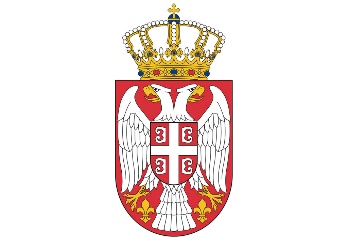 Република СрбијаМИНИСТАРСТВО ЗА РАД,ЗАПОШЉАВАЊЕ, БОРАЧКА  ИСОЦИЈАЛНА ПИТАЊАБрој: 404-02-100/6-1/2017-22Датум: 17. мај  2017. годинеНемањина 22-26Б е о г р а д